Reading LessonThursday 25th February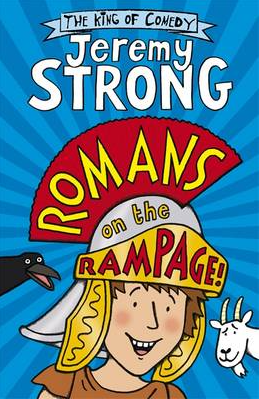 Pages 1-3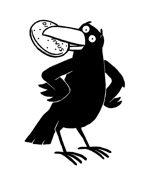 Character ProfileWhat do we know about the narrator? Think/look back at the text. Fill in the boxes below. Things I know for certain about the narrator  Hints and clues I am getting about the narrator   